附件：2019中国面料之星参评信息登记表2019“中国面料之星”参评信息登记表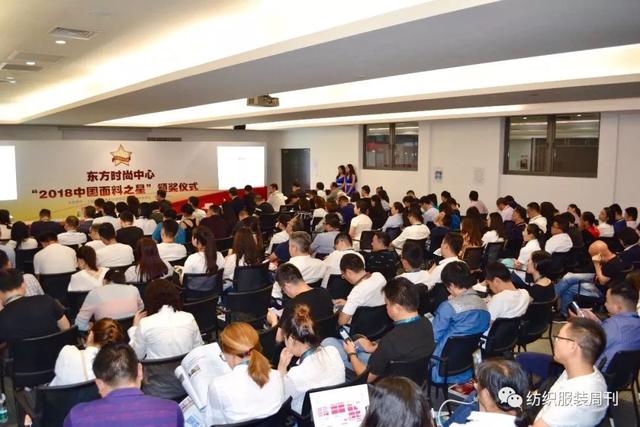 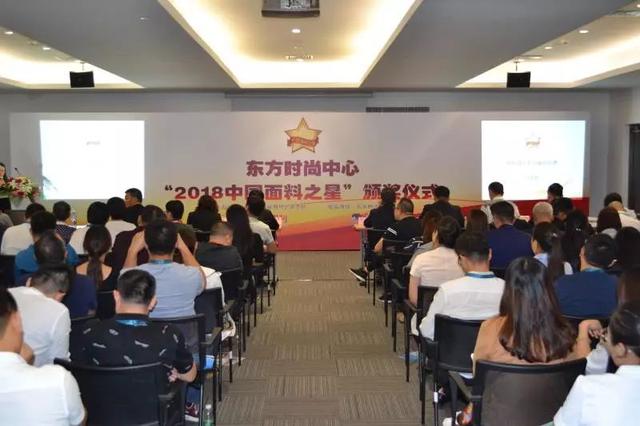 企业名称企业名称地址联系人联系人职务手机QQQQ微信邮箱产品参数品名品号原料成分产品参数产品特点：产品特点：产品特点：产品特点：技术创新点：技术创新点：技术创新点：技术创新点：产品参数应用类别应用类别   □男装      □女装     □休闲装     □内衣、家居服    □童装   □男装      □女装     □休闲装     □内衣、家居服    □童装   □男装      □女装     □休闲装     □内衣、家居服    □童装   □男装      □女装     □休闲装     □内衣、家居服    □童装   □男装      □女装     □休闲装     □内衣、家居服    □童装   □男装      □女装     □休闲装     □内衣、家居服    □童装意向接洽品牌意向接洽品牌意向接洽品牌特别提示：1、参评企业送样品种应不少于3个，不超过10个，送样规格为30cm×60cm（宽*高）面料实样； 2、此表格打印邮寄后，请将电子版发送至邮箱：mianliaozhixing@163.com或微信13521507499特别提示：1、参评企业送样品种应不少于3个，不超过10个，送样规格为30cm×60cm（宽*高）面料实样； 2、此表格打印邮寄后，请将电子版发送至邮箱：mianliaozhixing@163.com或微信13521507499特别提示：1、参评企业送样品种应不少于3个，不超过10个，送样规格为30cm×60cm（宽*高）面料实样； 2、此表格打印邮寄后，请将电子版发送至邮箱：mianliaozhixing@163.com或微信13521507499特别提示：1、参评企业送样品种应不少于3个，不超过10个，送样规格为30cm×60cm（宽*高）面料实样； 2、此表格打印邮寄后，请将电子版发送至邮箱：mianliaozhixing@163.com或微信13521507499特别提示：1、参评企业送样品种应不少于3个，不超过10个，送样规格为30cm×60cm（宽*高）面料实样； 2、此表格打印邮寄后，请将电子版发送至邮箱：mianliaozhixing@163.com或微信13521507499特别提示：1、参评企业送样品种应不少于3个，不超过10个，送样规格为30cm×60cm（宽*高）面料实样； 2、此表格打印邮寄后，请将电子版发送至邮箱：mianliaozhixing@163.com或微信13521507499特别提示：1、参评企业送样品种应不少于3个，不超过10个，送样规格为30cm×60cm（宽*高）面料实样； 2、此表格打印邮寄后，请将电子版发送至邮箱：mianliaozhixing@163.com或微信13521507499特别提示：1、参评企业送样品种应不少于3个，不超过10个，送样规格为30cm×60cm（宽*高）面料实样； 2、此表格打印邮寄后，请将电子版发送至邮箱：mianliaozhixing@163.com或微信13521507499特别提示：1、参评企业送样品种应不少于3个，不超过10个，送样规格为30cm×60cm（宽*高）面料实样； 2、此表格打印邮寄后，请将电子版发送至邮箱：mianliaozhixing@163.com或微信13521507499